  Уважаемые коллеги!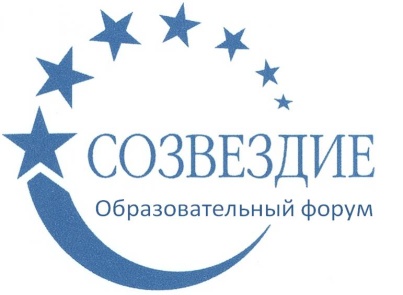 Приглашаем вас принять участиев IV Всероссийском конкурсе методических разработок «Лучшее мероприятие»Желающие принять участие в конкурсе должны направить с 19 июля до 20 августа 2021 г. в электронном виде заполненную заявку участника вместе с материалами конкурса и копией квитанции об оплате организационного взноса по электронной почте ssozv@yandex.ruПо результатам конкурса все участники получают диплом I, II,или III степени. Дипломы высылаются на адрес электронной почты в течение 2 рабочих дней. Организатором выступает образовательный форум «СОЗВЕЗДИЕ». Официальный сайт Всероссийских и Международных конкурсов http://ssozv.ru/Последний день подачи заявки: 20 августа  2021г. (включительно).Участники конкурса:Участниками Конкурса могут выступать педагоги (учителя, преподаватели) и методисты дошкольных образовательных организаций, средних общеобразовательных организаций, организаций начального, среднего и высшего профессионального образования, организаций  дополнительного образования детей, коррекционных образовательных организаций.Предмет КонкурсаРазработка урока (занятия)Презентация урока (занятия)Разработка внеклассного мероприятияПроектПрограмма работы педагогаИное мероприятие (укажите какое)Организационный взнос участника- 180 рублей (орг.взнос оплачивается за каждого участника). Способы оплаты:Оплата на карту Сбербанка, номер карты 4276 4900 4932 7143(получатель Екатерина Александровна И.)Оплата на счет в Яндекс кошельке 4100111475413345 Участник производит оплату безналичным перечислением в российских рублях. Оплата может быть произведена со счета организации, либо самим участником через любое отделение Сбербанка России или любой коммерческий банк.Для участия в конкурсе необходимо направить:Заявку на участие в конкурсе.Конкурсную работу Копию квитанции об оплате.Материалы принимаются исключительно  в электронном варианте по электронной почте ssozv@yandex.ru с пометкой «На конкурс». Заявка участника конкурса:Заявка  участника с расчетом стоимости подлежит обязательному заполнению и направляется в электронном виде вместе с конкурсной работой и копией квитанции об оплате организационного взноса по электронной почте ssozv@yandex.ruОбразец диплома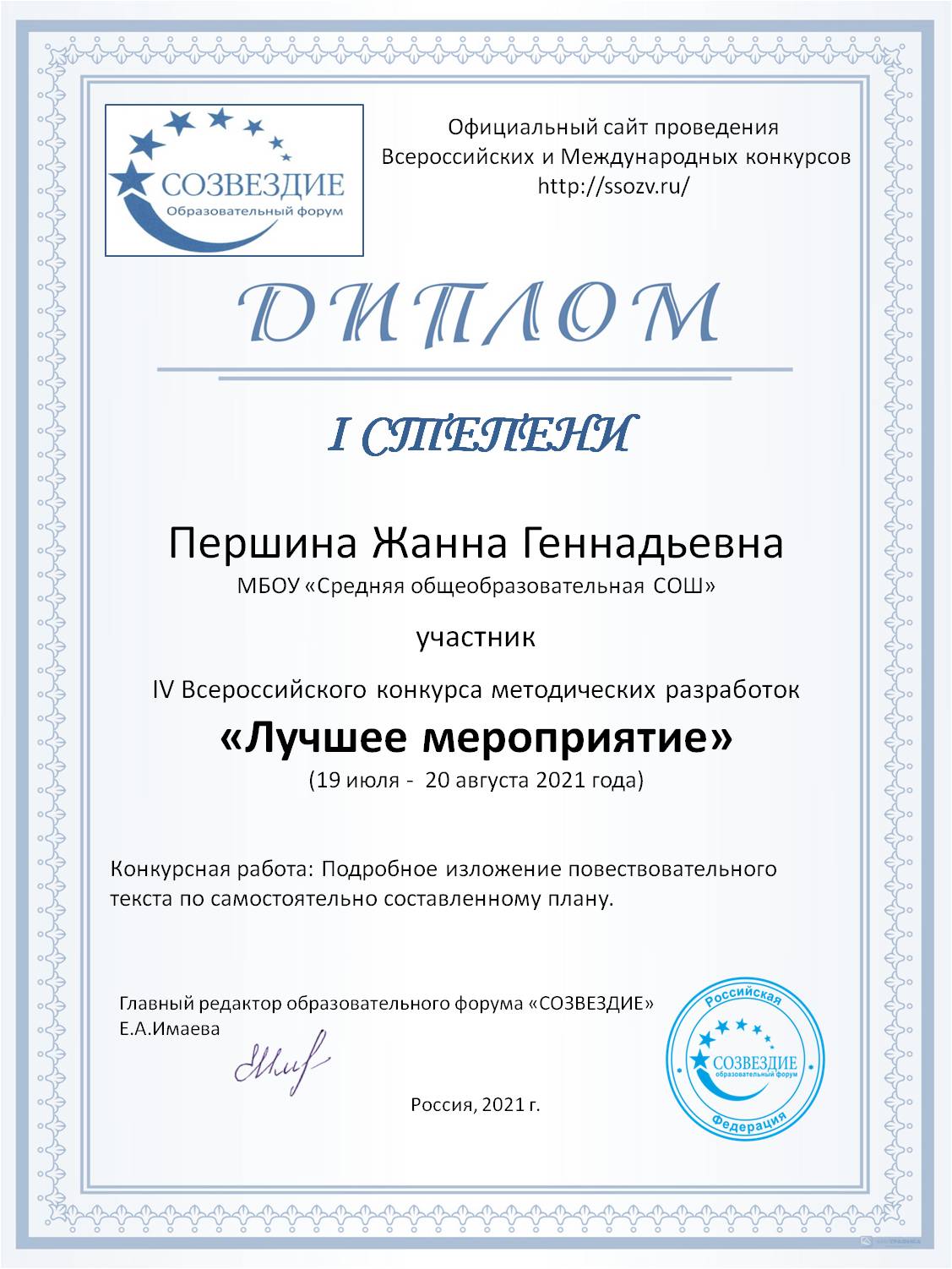 Заявка участника конкурса  «Лучшее мероприятие»Заявка участника конкурса  «Лучшее мероприятие»Фамилия, имя, отчество  автора (полностью)Наименование Вашей организации, город (населенный пункт) Конкурсная работаЭлектронный адрес для отправки дипломаТелефон мобильный